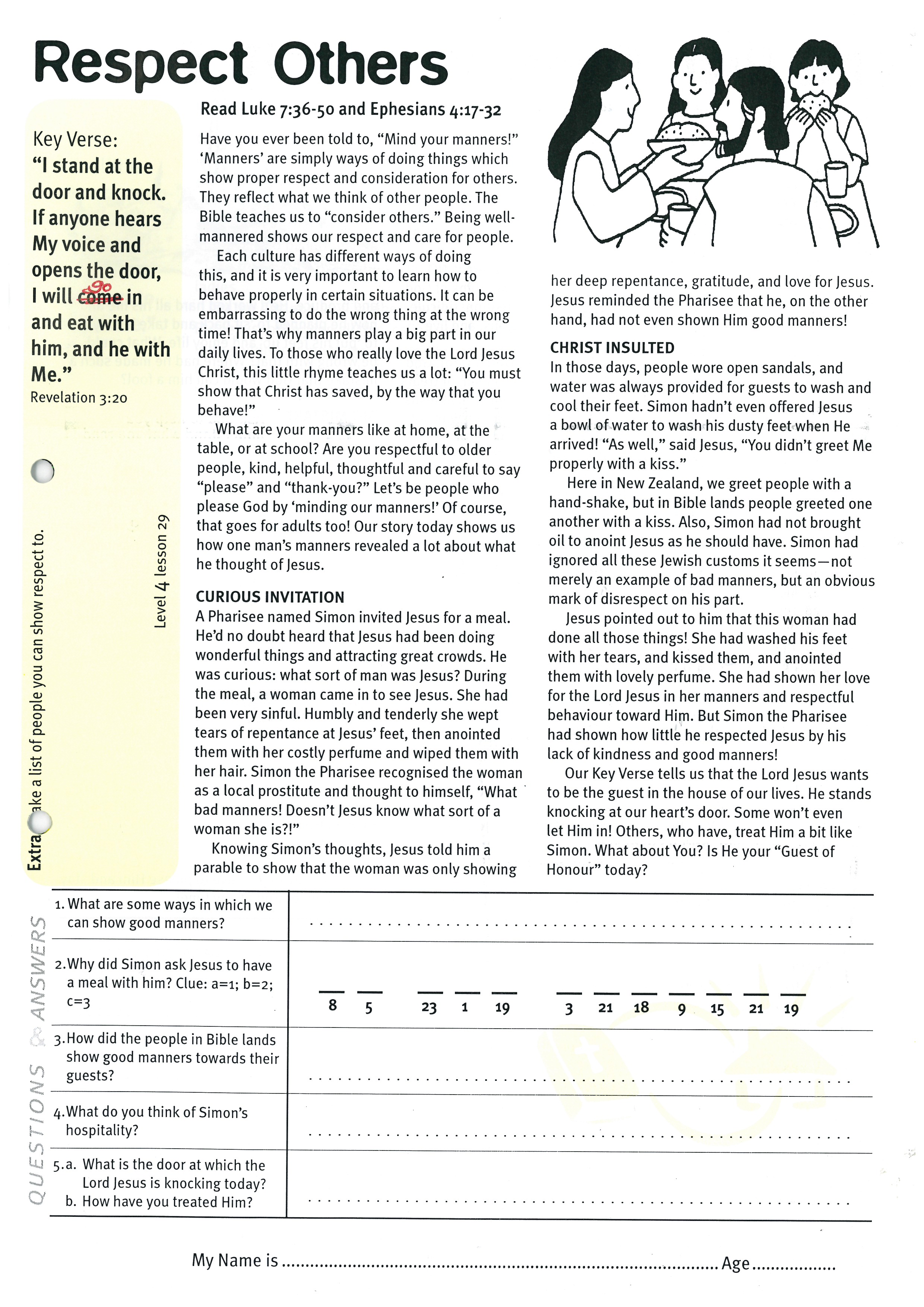 ___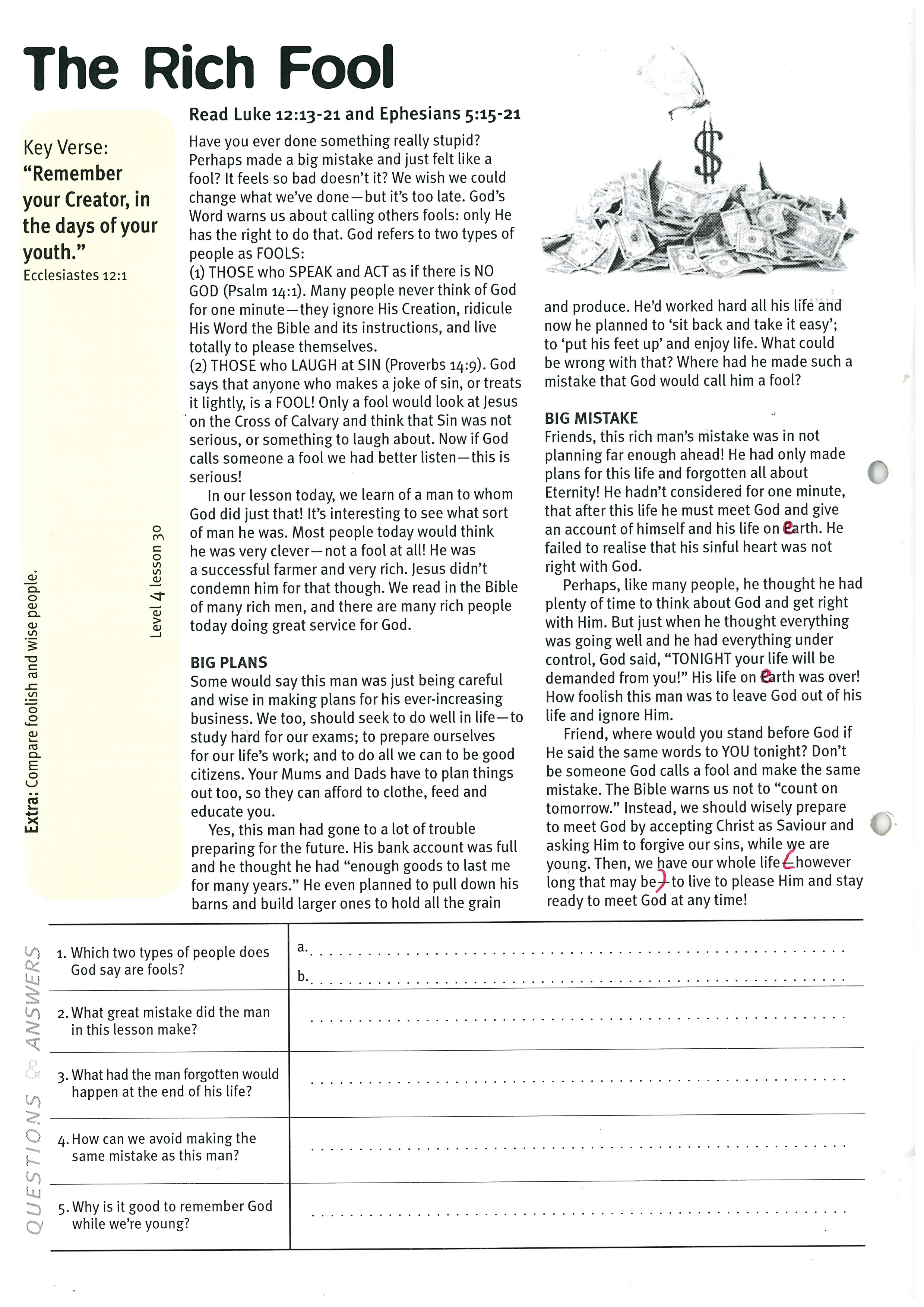 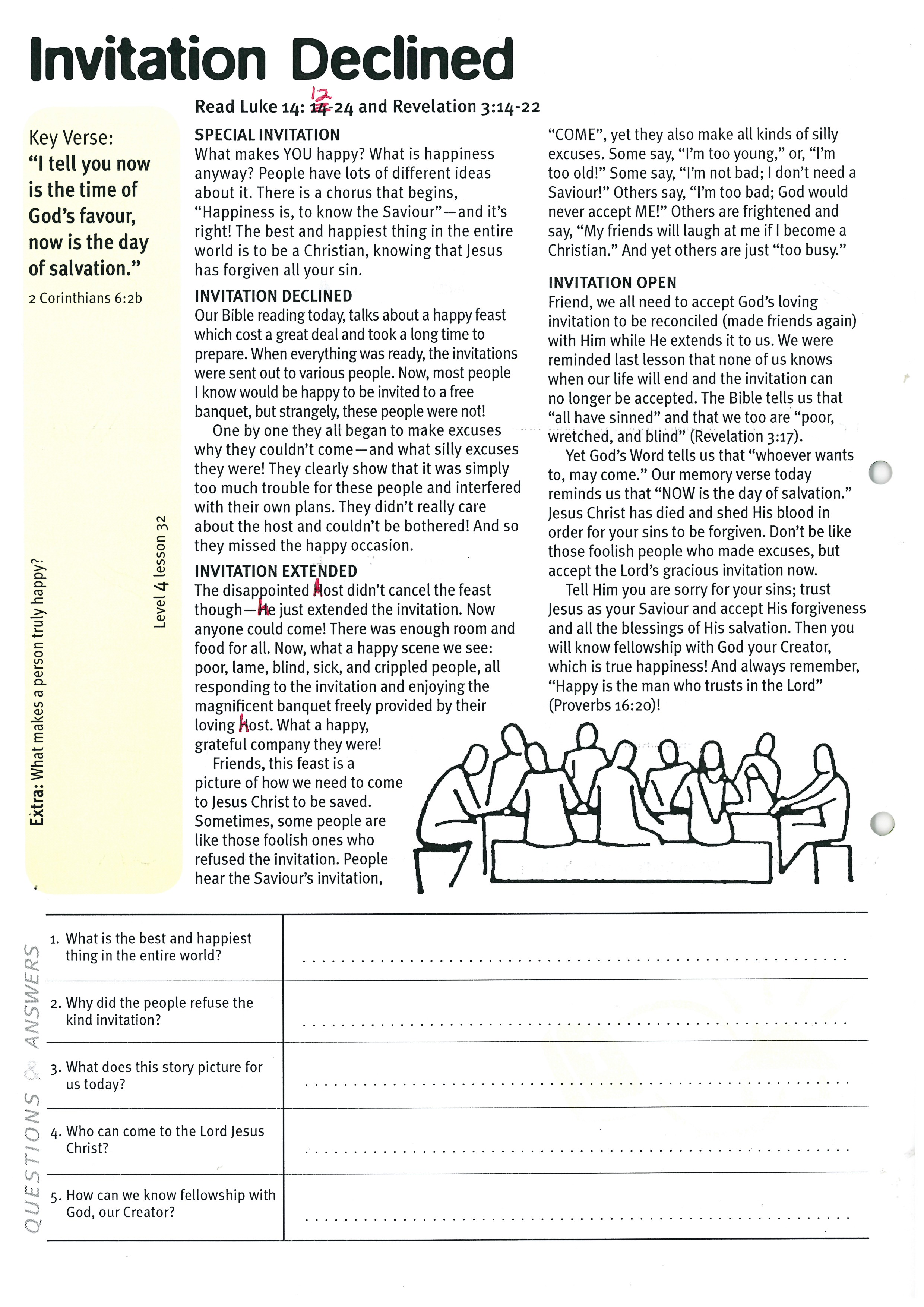 1.  What are some ways in which we can show good manners?2.  Why did Simon ask Jesus to have a meal with him? 
Clue: a=1, b=2, c=3, etc
___   ___          ___   ___   ___             ___   ___   ___   ___   ___   ___   ___   
   8      5               23      1     19                  3      21      18    9       15     21     193. How did the people in Bible lands show good manners towards their guests?4. What do you think of Simon’s hospitality?5. (a) What is the door at which the Lord Jesus is knocking today? (b) How have you treated Him?  1.  Which two types of people does God say are fools? a.b.2.  What great mistake did the man in this lesson make? 3. What had the man forgotten would happen at the end of his life?4. How can we avoid making the same mistake as this man? 5.  Why is it good to remember God while we are young?1.  What invitation did the Saviour give to encourage children to come to Him?2.  How do we receive the Kingdom of God like a little child?
 3.  Why did Jesus tell the young man to sell everything?4. What did the young man do when he heard the Saviour’s words? Clue: 1=a, 2=b, 3=c, etc    _ _        _ _ _ _        _ _  _  _      _  _  _  _  _ _  _ _ _ _ _
  8  5             23  5 14 20            1  23  1  25           19  15  18  18  15 23  6 21 12 12 25 
5.  What kept the young man from following Jesus?1. What is the best and happiest thing in the entire world?2. Why did the people refuse the kind invitation?3.  What does this story picture for us today?4.    Who can come to the Lord Jesus Christ? 5. How can we know fellowship with God, our Creator?